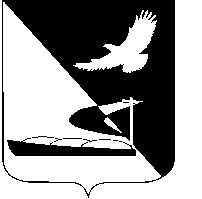 АДМИНИСТРАЦИЯ МУНИЦИПАЛЬНОГО ОБРАЗОВАНИЯ«АХТУБИНСКИЙ РАЙОН»ПОСТАНОВЛЕНИЕ25.01.2017      					                  № 26О внесении изменений в муниципальную программу «Развитие архивного дела на территории муниципального образования «Ахтубинский район» на 2016-2020 годы», утвержденную постановлением администрации МО «Ахтубинский район» от 31.12.2015 № 1436Руководствуясь Федеральным законом от 22.10.2004 № 125- ФЗ «Об архивном деле в Российской Федерации», Федеральным законом от 06.10.2003 № 131-ФЗ «Об общих принципах организации местного самоуправления в Российской Федерации», постановлением администрации муниципального образования «Ахтубинский район» от 29.07.2014 № 1139 «Об утверждении порядка разработки, реализации и оценки эффективности муниципальных программ МО «Ахтубинский район», администрация МО «Ахтубинский район»ПОСТАНОВЛЯЕТ: 1.  Внести изменения в муниципальную программу «Развитие архивного дела на территории муниципального образования «Ахтубинский район» на 2016-2020 годы», утвержденную постановлением администрации МО «Ахтубинский район» от 31.12.2015 № 1436, изложив её в новой редакции, согласно приложению к настоящему постановлению.       	2. Отделу информатизации и компьютерного обслуживания администрации МО «Ахтубинский район» (Короткий В.В.) обеспечить размещение настоящего постановления в сети Интернет на официальном сайте администрации МО «Ахтубинский район» в разделе «Документы» подразделе «Документы Администрации» подразделе «Официальные документы».       3. Отделу контроля и обработки информации администрации МО «Ахтубинский район» (Свиридова Л.В.) представить информацию в газету «Ахтубинская правда» о размещении настоящего постановления в сети Интернет на официальном сайте администрации МО «Ахтубинский район» в разделе «Документы» подразделе «Документы Администрации» подразделе «Официальные документы».          4. Контроль за исполнением настоящего постановления оставляю за собой.Глава муниципального образования			                 В.А. Ведищев                                                                                                          Приложение к постановлению администрации МО «Ахтубинкий район»от 25.01.2017 № 26Муниципальная программа  «Развитие архивного дела на территории муниципального образования «Ахтубинский район» на  2016-2020 годы»ПАСПОРТ МУНИЦИПАЛЬНОЙ ПРОГРАММЫ1. Общие положения, обоснование для разработки муниципальной программы      	Предметом деятельности Муниципального бюджетного учреждения  «Ахтубинский районный архив» является обеспечение сохранности, комплектования, учета и использования архивных фондов и архивных документов, отнесенных к муниципальной собственности.        	В Программе используются понятия и термины, определенные Федеральным законодательством.       	Для разработки муниципальной программы использовались следующие нормативные документы:       	- Федеральный закон от 22 октября 2004 года № 125-ФЗ «Об архивном деле в Российской Федерации»;        	- Федеральный закон от 06 октября 2003 года № 131-ФЗ «Об общих принципах организации местного самоуправления в Российской Федерации»;        	- постановление муниципального образования «Ахтубинский район» от 29.07.2014  № 1139 «Об утверждении порядка разработки, реализации и оценки эффективности муниципальных программ  МО «Ахтубинский район».        	Проблемными остаются вопросы оснащенности архивохранилищ специальным оборудованием, компьютерной техникой, техникой для оцифровки документов, отсутствие которых не позволяет внедрять автоматизированную систему обработки архивных документов, оперативно использовать их в информационной и культурно- просветительской работе, предоставлять более широкий спектр информационных услуг.2. Общая характеристика сферы реализации муниципальной программыАрхивный фонд Муниципального бюджетного учреждения «Ахтубинский районный архив» входит в состав Архивного фонда Российской федерации и является неотъемлемой частью историко- культурного наследия народов России. Сохраняя документацию, отражающую материальную, духовную жизнь жителей района, имеющую историческое, научное, социальное, экономическое, политическое и культурное значение, а также документы по личному составу организаций района, архив становится активным участником социально-экономических процессов происходящих в районе, выступает гарантом социальной защищенности граждан, их пенсионного обеспечения.          Актуальность разработки Программы «Развитие архивного дела на территории муниципального образования «Ахтубинский район »  на 2016-2020 годы»  обусловлена  назревшей необходимостью совершенствования сферы  архивного дела в районе, цель которого - внедрение принципов, технологий и систем организации, способствующих обеспечить запросы и потребности общества в области сохранения и использования архивной информации.        Программа рассматривает принципиальные вопросы развития архивного дела района в перспективе на 2016-2020 годы и трактуется как система основных направлений архивной работы.3. Обоснование включения в состав муниципальной программы подпрограммыВ данную муниципальную программу включена одна подпрограмма:- «Финансовое обеспечение деятельности Муниципального бюджетного учреждения «Ахтубинский районный архив» на предоставление архивных работ и услуг».     	Данное решение указанных проблем подпрограммным методом обусловлено его высокой эффективностью, возможностью сбалансированного и последовательного выполнения мероприятий по развитию архивного дела.     	Кроме того, реализация данной подпрограммы данным методом позволит обеспечить консолидацию и целевое использование необходимых для этого ресурсов, в том числе по следующим мероприятиям (направлениям):           - повышение качества управления архивным делом в МБУ «Ахтубинский районный архив»;          - обеспечение условий труда для достижения эффективной деятельности МБУ «Ахтубинский районный архив»;          - реализация мероприятий направленных на осуществление полномочий и функций сотрудников МБУ «Ахтубинский районный архив»;          - обеспечение всем необходимым оборудованием и имуществом для эффективной  работы МБУ «Ахтубинский районный архив»;				- модернизация и укрепление материально-технической базы оснащения техническими и технологическими средствами хранения;			- проведение работ  по повышению уровня  безопасности муниципальных архивных фондов;                                                         			- повышение эффективности, информационной открытости и прозрачности за счет применения информационно-коммуникационных технологий;												- реализация  системы мер, направленных на обеспечение пожарной безопасности в МБУ « Ахтубинский районный архив;					- реализация мероприятий по разработке проектно-сметной документации по капитальному ремонту здания и фасада МБУ «Ахтубинский районный архив» и сдача выполненных проектов в соответствии с их назначением;									- поддержание здания и фасада в пригодном  для эксплуатации состоянии, проведение работ направленных на увеличение срока службы зданий;													- реконструкция здания МБУ «Ахтубинский районный архив» с учетом принципов доступности и универсального дизайна;						- повышение энергосбережения и повышение энергетической эффективности в МБУ «Ахтубинский районный архив»;					- обеспечение технического и хозяйственного обслуживания МБУ «Ахтубинский районный архив».4. Приоритеты муниципальной политики в сфере реализации  муниципальной программыПриоритеты муниципальной политики в сфере реализации муниципальной программы «Развитие архивного дела на территории муниципального образования «Ахтубинский район» на 2016-2020 годы»  определяются  исходя  из Стратегии  социально-экономического развития МО «Ахтубинский район» до 2020 года, Программы  социально- экономического развития МО « Ахтубинский район» на 2016-2020 годы. Соответствие муниципальной программы задачам социально-экономического развития Ахтубинского района и постановлению муниципального образования «Ахтубинский район» от 29.07.2014  № 1139 «Об утверждении порядка разработки, реализации и оценки эффективности муниципальных программ  МО «Ахтубинский район», распоряжению Правительства Астраханской области от 28.07.2009 № 251-ПР «О стратегических целях и тактических задачах Правительства Астраханской области и исполнительных органов государственной власти Астраханской области, показателях и индикаторах их достижения».         	К числу наиболее значимых приоритетов относятся модернизация и оснащение архива современным стеллажным оборудованием, а также поддержание здания и фасада в пригодном для эксплуатации состоянии,проведение работ, направленных на увеличение срока службы здания.5. Цели, задачи, целевые индикаторы и показатели муниципальной программы, перечень подпрограмм    	Цель программы – совершенствование системы архивного дела; повышение качества гарантированной сохранности документального фонда Муниципального бюджетного учреждения «Ахтубинский районный архив». Задачи программы:       	- обеспечение сохранности и учет архивных документов;       	- комплектование архивными документами;       	- научное описание документов, создание справочно-поисковых баз;       	- оказание информационных услуг на основе архивных документов по тематическим  запросам;       	- оказание информационных услуг на основе архивных документов по социально-правовым запросам;       	- обеспечение доступа к архивным документам (копиям) и  справочно-поисковым средствам по удаленной  форме;- обеспечение доступа к архивным документам (копиям) и  справочно-поисковым средствам по очной  форме;Целевые индикаторы и показатели муниципальной программы: - увеличение площадей архивохранилищ, соответствующих нормативным требованиям с 45% до 100%; - увеличение с 35% до 100% доли площадей архивохранилищ, оснащенных современными средствами хранения; - увеличение с 10% до 45% доли документов, переведенных в электронную форму;- увеличение с 65% до 100% доли  документов, имеющих  страховой фонд и фонд пользования в связи с применением приобретенного современного оборудования; - уменьшение с 40% до 25% доли архивных документов плохой физической сохранности за счет  повышения качества и темпов реставрации с применением современных технических средств и материалов;- заполнения до 100% базы данных документов, хранящихся в архиве  в систему государственного учета «Архивный фонд РФ»;- пополнение информационного ресурса Архивного фонда муниципального образования «Ахтубинский район»  от 30% до 100% новыми документами, имеющими историческое, научное, социальное, экономическое, политическое и культурное значение; - оказание 100% организационно-методической помощи организациям источникам комплектования;-  от 50% до 100% удовлетворение потребностей пользователей в современном и качественном оказании информационных услуг на основе архивных документов, относящихся к собственности муниципального образования «Ахтубинский район»; - обеспечение доступности   к архивным документам заявителей, и удовлетворение потребностей в информационных ресурсах, хранящихся в архиве с 45% до 100%; 	- создание благоприятных условий для работников архива  с 45% до 100%  (организация рабочих мест с учетом специфики работы, укрепление  кадрового потенциала, повышение уровня квалификации работников архива          Показатели (индикаторы) отражены в приложении № 1 к муниципальной программе.Перечень подпрограмм:- «Финансовое обеспечение деятельности Муниципального бюджетного учреждения «Ахтубинский районный архив» на предоставление архивных работ и услуг».6. Сроки (этапы) реализации муниципальной программыс 2016 по 2020 годы7. Перечень мероприятий (направлений) муниципальной программы  Перечень мероприятий (направлений) муниципальной программы представлен в приложении № 2 к муниципальной программе.8. Ресурсное обеспечение муниципальной программы    Финансирование Программы предусматривается осуществлять за счёт бюджетных ассигнований муниципального образования «Ахтубинский район».          Общий объём финансирования Программы в течение 2016-2020 годов составит 10822,8 тыс.руб. за счет средств бюджета муниципального образования «Ахтубинский район» (в ценах 2016год) в том числе:2016 год - 1765,7 тыс. руб.2017 год - 1677,3 тыс. руб.2018 год - 1677,3 тыс. руб.2019 год - 1543.1 тыс. руб.2020 год - 4159,4 тыс. руб.Ресурсы обеспечения муниципальной программы представлены в приложении № 3 к муниципальной программе.         Расчёт стоимости программных мероприятий осуществляется исходя из анализа рыночных цен.         Средства бюджета муниципального образования «Ахтубинский район» распределены по мероприятиям первоочередных потребностей Муниципального бюджетного учреждения «Ахтубинский районный архив» в пределах выделенных лимитов.9. Механизм реализации муниципальной программы     Основные механизмы Программы:          Разработчик Программы - Муниципальное учреждение «Ахтубинский районный архив»:- ежегодно уточняет показатели и затраты на программные мероприятия;- вносит в установленном порядке предложения в администрацию муниципального образования «Ахтубинский район» об изменении или продлении мероприятий, рассмотрении проблем, возникающих в ходе реализации Программы;- обеспечивает качественное организационное и методическое исполнение программных мероприятий.10. Организация управления муниципальной программой и мониторинг её реализации, механизм взаимодействия муниципальных заказчиков и контроль за ходом её реализацииКонтроль за ходом реализации Программы осуществляет муниципальный заказчик, координатор Программы - Муниципальное учреждение «Ахтубинский районный архив».11. Оценка эффективности (экономическая, социальная и экологическая) реализация муниципальной программыОтличительной особенностью сферы архивного дела является то, что основные результаты деятельности выражаются, как правило, в социальном   эффекте и проявляются в увеличении потребностей граждан в архивной информации. Последствия такого рода не поддаются обычным статистическим измерениям. Предполагается использовать систему показателей, характеризующих лишь текущие результаты деятельности архива, ее объемные показатели.         Оценка эффективности реализации Программы производится ежегодно с целью уточнения степени решения задач и выполнения мероприятий Программы.  Оценка эффективности реализации Программы производится путем сравнения фактически достигнутых показателей за соответствующий год с утвержденными значениями показателей.В результате реализации программных мероприятий: 1. Увеличится доля архивохранилищ, соответствующих нормативным требованиям, увеличится с 45% до 100%.2. Возрастет с 35% до 100% доля площадей архивохранилищ, оснащенных современными средствами хранения документов. 3. Возрастет с 10% до 45% доля документов, переведенных в электронную форму.4. Увеличится с 65% до 100% доли документов имеющих страховой фонд и фонд пользования в связи с применением приобретенного современного оборудования.5. Уменьшится с 45% до 25 % доля архивных документов плохой физической сохранности за счет повышения качества и темпов реставрации с применением современных технических средств и материалов. 	6. Будут включены все фонды документов, хранящихся в архиве, в систему автоматизированного государственного учета документов Архивного фонда РФ (100%).7. Пополнится информационный ресурс Архивного фонда муниципального образования «Ахтубинский район» от 30% до 100% новыми документами, имеющими историческое, научное, социальное, экономическое, политическое и культурное значение.8. Будет оказана 100% организационно-методическая помощь организациям - источникам комплектования архива.9. Будут удовлетворены от 50% до 100% потребности пользователей в своевременном и качественном оказании информационных услуг по документам МБУ «Ахтубинский районный архив» Архивного фонда муниципального образования «Ахтубинский район» и других архивных документов, относящихся к собственности муниципального образования «Ахтубинский район».10. Будет обеспечена с 45% до 100% доступность архива для заявителей и удовлетворение потребности в информационных ресурсах, хранящихся в архиве.11. Созданы благоприятные условия для работников архива  с 45% до 100% (организованы рабочие места с учетом специфики работы, укреплен кадровый потенциал, повысится уровень профессиональной квалификации работников архива). 	В целом, в результате реализации муниципальной Программы   «Развитие архивного дела на территории муниципального образования «Ахтубинский район»  на 2016-2020 годы»  архивное дело в районе получит качественно новое развитие, позволяющее наиболее полно обеспечить исполнение запросов и потребностей органов муниципальной  власти, общественности и населения района в архивной информации, всемерно использовать архивные документы в политических, экономических, социально-правовых, научных и практических целях.         Проведение комплекса мероприятий по созданию наиболее благоприятных условий для обеспечения сохранности Архивного фонда, как документальной части историко-культурного наследия района, станет основой для надежной сохранности для будущих поколений и исторического изучения социально-экономического и культурного развития района.    Показатели результативности и эффективности реализации муниципальной программы представлены в приложении № 4 к муниципальной программе.ПАСПОРТ ПОДПРОГРАММЫ МУНИЦИПАЛЬНОЙ ПРОГРАММЫ1. Характеристика сферы  реализации подпрограммы      	Предметом деятельности Муниципального бюджетного учреждения «Ахтубинский районный архив» является обеспечение сохранности, комплектования, учета и использования архивных фондов и архивных документов, отнесенных к муниципальной собственности. Проблемными остаются вопросы оснащенности архивохранилищ специальным оборудованием, компьютерной техникой, техникой для оцифровки документов, отсутствие которых не позволяет внедрять автоматизированную систему обработки архивных документов, оперативно использовать их в информационной и культурно- просветительской работе, предоставлять более широкий спектр информационных услуг.2. Цель, задачи и показатели (индикаторы) достижения целей ирешения задачЦель  подпрограммы- повышение качества гарантированной сохранности документального фонда Муниципального бюджетного учреждения «Ахтубинский районный архив».Задачи подпрограммы:- обеспечение сохранности и учет архивных документов;- комплектование архивными документами;- научное описание документов, создание справочно-поисковых баз;- оказание информационных услуг на основе архивных документов по тематическим  запросам;- оказание информационных услуг на основе архивных документов по социально-правовым запросам;- обеспечение доступа к архивным документам (копиям) и  справочно-поисковым средствам по удаленной  форме;- обеспечение доступа к архивным документам (копиям) и  справочно-поисковым средствам по очной  форме.Целевые индикаторы и показатели: - увеличение доли площадей архивохранилищ, оснащенных современными средствами хранения с 45% до 100%;- увеличение доли документов переведенных в электронную форму с 15% до 45%;- увеличение доли документов, имеющих страховой фонд и фонд пользования в связи с применением приобретенного современного оборудования с 70% до 100%; 									- уменьшение доли архивных документов плохой физической сохранности за счет повышения качества и темпов реставрации с применением современных технических средств и материалов с 40% до 25%;- заполнения базы данных документов, хранящихся в архиве в систему государственного учета «Архивный фонд РФ» с 80% до 100%;- пополнение информационного ресурса Архивного фонда муниципального образования «Ахтубинский район»  новыми документами  имеющими историческое, научное, социальное, экономическое, политическое и культурное значение с 50% до 100%;- оказание организационно-методической помощи организациям источникам комплектования с 95% до 100%;-  удовлетворение потребностей пользователей в современном и качественном оказании информационных услуг на основе архивных документов, относящихся к собственности муниципального образования «Ахтубинский район» с 75% до 100%; - обеспечение доступности   к архивным документам заявителей, и удовлетворение потребностей в информационных ресурсах, хранящихся в архиве с 65% до 100%;- создание благоприятных условий для работников архива - (организация рабочих мест с учетом специфики работы, укрепление кадрового потенциала, повышение уровня квалификации работников архива) с 65% до 100%;- снизить количество замечаний в сфере материально-технического и финансово-хозяйственного обслуживания с 30% до 0%;- усовершенствовать полноту и качество исполнения порученных функций и полномочий с 70% до 100%;- повысить уровень обеспечения условий труда для достижения эффективной деятельности МБУ «Ахтубинский районный архив» с 45% до 100%;- повысить уровень содержания служебных помещений в надлежащем порядке с 70% до 100%.Сведения о показателях (индикаторах) представлен в приложении № 1 к муниципальной программе.   	Решение задач, подпрограммным методом, обусловлено его высокой эффективностью, возможностью сбалансированного и последовательного выполнения мероприятий по развитию архивного дела.          Кроме того реализация данной подпрограммы данным методом позволит  обеспечить консолидацию и целевое использование необходимых для этого ресурсов, в том числе по следующим мероприятиям (направлениям): 1. Обеспечение сохранности и учет архивных документов:- обеспечение условий труда для достижения эффективной деятельности МБУ «Ахтубинский районный архив» (заработная плата сотрудников; страховые отчисления); - оснащение  помещения архива новой  охранно-пожарной сигнализацией;- учеба ответственных за электрохозяйство;- приобретение средств пожаротушения;- проверка, перезарядка огнетушителей;- ремонт электропроводки;- приобретение и установка закрытых плафоно, розеток, выключателей, светящихся табло и знаков пожарной безопасности;- подготовка проектно-сметной документации входной группы;- подготовка проектно-сметной документации по переоборудованию подвального помещения под архивохранилище;- капитальный ремонт фасада здания МБУ «Ахтубинский районный архив»;- общестроительные работы (лестничные клетки, санузел, отделочные работы в хранилищах, кабинетах);- переоборудование подвального помещения под архивохранилище;- реконструкция входной группы (входная площадка, входной тамбур;входные двери; информация звуковая; внутренние работы (подъем высоты пола); замена оконных блоков с частичной закладкой стены; внутренние ремонтные работы (потолок стены, пол);- замена окон по фасаду здания с заменой глухих решеток на распашные;- замена ламп накаливания на более эффективные и менее энергоёмкие модели;- установка светодиодных светильников уличного освещения (вход в здание в архива);- установка (замена изношенных) приборов учёта холодной воды;ремонт системы водоснабжения;- налог на имущество;- оплата теплоснабжения;- охранная сигнализация;- электроснабжение;- водопотребление; водоотведение;- услуги по содержанию имущества;- приобретение настольных ламп и ламп дневного света.2. Комплектование архивными документами:- оцифровка документов;- оснащение архива средствами хранения и обеспечения сохранности,документов;- обучение сотрудников МБУ «Ахтубинский районный архив», стажировки с целью внедрения новых архивных технологий;3.  Научное описание документов, создание справочно-поисковых баз- приобретение компьютерного оборудования;- приобретение картриджей;- заправка картриджей.4. Оказание информационных услуг на основе архивных документов по тематическим запросам:- обслуживание ПО VIPNet Клиент;- предоставление доступа к Интернет. 	5. Оказание информационных услуг на основе архивных документов- услуги связи;- услуги почты (подписка газет);- приобретение канцтоваров. 	6. Обеспечение доступа к архивным документам (копиям) и  справочно-поисковым средствам по удаленной форме:- оснащение архива специализированным оборудованием;- обслуживание ЗАО «Телеком» (Консультант Плюс);- обслуживание 1С Бухгалтерия;- эл. отчетность и документооборот СБИС++ (Тензор).7. Обеспечение доступа к архивным документам (копиям) и  справочно-поисковым средствам очная форма:- оборудование информационного стенда по пожарной безопасности; - приобретение лицензионного программного обеспечения;- реализация 152-ФЗ (документация соответствие закона).Ожидаемые, конечные результаты подпрограммы          Оценка эффективности реализации подпрограммы производится ежегодно с целью уточнения степени решения задач и выполнения мероприятий подпрограммы. Оценка эффективности реализации подпрограммы производится путем сравнения фактически достигнутых показателей за соответствующий год с утвержденными значениями показателей.3. Прогноз сводных показателей целевых заданий по этапам реализации подпрограммы          Отличительной особенностью сферы архивного дела является то, что основные результаты деятельности выражаются, как правило, в социальном   эффекте и проявляются в увеличении потребностей граждан в архивной информации. Последствия такого рода не поддаются обычным статистическим измерениям. Предполагается использовать систему показателей, характеризующих лишь текущие результаты деятельности архива, ее объемные показатели.          Эффективность реализации подпрограммы определяется на основе положительной динамики значений показателей по результатам реализации мероприятий.          Оценка эффективности реализации подпрограммы производится ежегодно с целью уточнения степени решения задач и выполнения мероприятий подпрограммы. Оценка эффективности реализации подпрограммы производится путем сравнения фактически достигнутых показателей за соответствующий год с утвержденными значениями показателей.           В целом, в результате реализации подпрограммы  «Финансовое обеспечение деятельности Муниципального бюджетного учреждения «Ахтубинский районный архив» на предоставление архивных работ и услуг» архивное дело в районе получит качественно новое развитие, позволяющее наиболее полно обеспечить исполнение запросов и потребностей органов муниципальной  власти, общественности и населения района в архивной информации, всемерно использовать архивные документы в политических , экономических, социально-правовых, научных и практических целях.         Проведение комплекса мероприятий по созданию наиболее благоприятных условий для обеспечения сохранности Архивного фонда, как документальной части историко-культурного наследия района, станет основой для надежной сохранности для будущих поколений и исторического изучения социально-экономического и культурного развития района.4. Обоснование объема финансовых ресурсов, необходимых для реализации подпрограммы          Расчёт стоимости подпрограммных мероприятий осуществляется исходя из анализа рыночных цен.         Средства бюджета муниципального образования «Ахтубинский район» распределены по мероприятиям первоочередных потребностей Муниципального бюджетного учреждения «Ахтубинский районный архив» в пределах выделенных лимитов.         Финансирование подпрограммы предусматривается осуществлять за счёт бюджетных ассигнований муниципального образования «Ахтубинский район».        Общий объём финансирования ведомственной целевой программы в течение 2016-2020 годов составит – 10822,8 тыс. руб., муниципального образования «Ахтубинский район» (в ценах 2016 год) в том числе:2016 год - 1765,7 тыс. руб.2017 год - 1677,3 тыс. руб.2018 год - 1677,3 тыс. руб.2019 год - 1543,1 тыс. руб.2020 год -  4159,4 тыс. руб.         Расчёт стоимости программных мероприятий осуществляется, исходя из анализа рыночных цен.Объем финансовых ресурсов, необходимых для реализации подпрограммы представлен в приложении № 3 к муниципальной программе.Верно:                                                                                                                                                                       Приложение № 1                                                                                                                                                              к муниципальной программеСВЕДЕНИЯО ПОКАЗАТЕЛЯХ (ИНДИКАТОРАХ) МУНИЦИПАЛЬНОЙ ПРОГРАММЫ, ПОДПРОГРАММ МУНИЦИПАЛЬНОЙ ПРОГРАММЫ И ИХ ЗНАЧЕНИЯХПриложение № 2 к муниципальной программеПЕРЕЧЕНЬ МЕРОПРИЯТИЙ(НАПРАВЛЕНИЙ) МУНИЦИПАЛЬНОЙ ПРОГРАММЫ                Приложение № 3к муниципальной программеРЕСУРСНОЕ ОБЕСПЕЧЕНИЕРЕАЛИЗАЦИИ МУНИЦИПАЛЬНОЙ ПРОГРАММЫтыс. руб.Приложение № 4 к муниципальной программеПОКАЗАТЕЛИРЕЗУЛЬТАТИВНОСТИ И ЭФФЕКТИВНОСТИРЕАЛИЗАЦИИ МУНИЦИПАЛЬНОЙ ПРОГРАММЫНаименование муниципальной программы«Развитие архивного дела на территории муниципального образования «Ахтубинский район» на 2016-2020 годы»Основание для разработки программы- Федеральный закон от 22 октября 2004 года № 125 - ФЗ «Об архивном деле в Российской Федерации»;                                                                      - Федеральный закон от 06 октября 2003 года № 131-ФЗ «Об общих принципах организации местного самоуправления  в Российской Федерации;                                                  - постановление администрации МО «Ахтубинский район» от 29.07.2014  № 1139 «Об утверждении порядка разработки, реализации и оценки эффективности муниципальных программ МО «Ахтубинский район» Основной разработчик муниципальной программыМуниципальное бюджетное учреждение «Ахтубинский районный архив»Муниципальный заказчик - координатор муниципальной программыМуниципальное бюджетное учреждение «Ахтубинский районный архив»Исполнители муниципальной программыМуниципальное бюджетное учреждение «Ахтубинский районный архив»Подпрограмма муниципальной программы (входящие в состав муниципальной программы)Подпрограмма   «Финансовое   обеспечение деятельности МБУ «Ахтубинский районный архив» на предоставление архивных работ и услуг»Цели муниципальной программыПовышение качества гарантированной сохранности документального фонда Муниципального бюджетного учреждения «Ахтубинский районный архив»Задачи муниципальной программыОбеспечение всем необходимым оборудованием и имуществом для эффективной работы Муниципального бюджетного учреждения «Ахтубинский районный архив»Целевые индикаторы и показатели муниципальной программы- увеличение площадей  архивохранилищ, соответствующих нормативным требованиям с 45% до 100%; - увеличение с 35% до 100% доли площадей архивохранилищ, оснащенных современными средствами хранения; - увеличение с 10% до 45% доли документов, переведенных в электронную форму;- увеличение с 65% до 100% доли  документов, имеющих  страховой фонд и фонд пользования в   связи с применением приобретенного современного оборудования; - уменьшение  с 40% до 25% доли архивных документов плохой физической сохранности за счет  повышения качества и темпов реставрации с применением современных технических средств и материалов;- заполнения до 100% базы данных документов, хранящихся в архиве  в систему государственного учета «Архивный фонд РФ»;- пополнение информационного ресурса Архивного фонда муниципального образования « Ахтубинский район» от 30% до 100%, новыми документами  имеющими  историческое, научное, социальное, экономическое, политическое и культурное значение; - оказание 100% организационно-методической помощи организациям источникам комплектования;-  от 50% до 100% удовлетворение потребностей пользователей в современном и качественном оказании информационных услуг на основе архивных документов, относящихся к собственности муниципального образования «Ахтубинский район»; - обеспечение доступности   к архивным документам заявителей, и удовлетворение потребностей в информационных ресурсах, хранящихся в архиве с 45% до 100%; - создание благоприятных условий для работников архива  с 45% до 100% - (организация рабочих мест с учетом специфики работы, укрепление  кадрового потенциала, повышение уровня квалификации работников архива)Сроки и этапы реализации муниципальной программыС 2016 по 2020 годыОбъем бюджетных ассигнований и источники финансирования муниципальной программы (в том числе  и по подпрограммам)На реализацию муниципальной программы планируется направить  10822,8 тыс. руб., в том числе; - за счет средств бюджета МО «Ахтубинский район»  10822,8 тыс. руб.В том числе по годам реализации:- в 2016 год - 1765,7 тыс. руб.за счет средств бюджета МО «Ахтубинский район» - 1765,7 тыс. руб.- в 2017 год – 1677,3 тыс. руб.за счет средств бюджета МО «Ахтубинский район» - 1677,3 тыс. руб.- в 2018 год – 1677,3тыс. руб.за счет средств бюджета МО «Ахтубинский район»   1677,3 тыс. руб.- в 2019 год – 1543,1 тыс. руб.за счет средств бюджета МО «Ахтубинский район»  1543,1 тыс. руб.- в 2020 году- 4159,4 тыс. руб.за счет средств бюджета МО «Ахтубинский район»  4159,4 тыс. руб. В том числе по подпрограмме:«Финансовое обеспечение деятельности МБУ «Ахтубинский районный архив» на предоставление архивных работ и услуг» -10822,8 тыс. руб., в том числе; - за счет средств бюджета МО «Ахтубинский район» 10822,8 тыс. руб.В том числе по годам реализации:- в 2016 год - 1765,7 тыс. руб.- в 2017 год –1677,3 тыс. руб.- в 2018 год – 1677,3 тыс. руб.- в 2019 год – 1543,1 тыс. руб.- в 2020 году - 4159,4 тыс. руб.Ожидаемые конечные результаты  реализации муниципальной программыИзменение количественной составляющей показателей результатов деятельности в ходе реализации программы по сравнению с уровнем предшествующего 2015 года:1. Рост доли архивохранилищ, соответствующих нормативным требованиям, согласно правилам хранения документов. 2. Увеличение доли площадей архивохранилищ, оснащенных современными средствами хранения документов. 3. Увеличение документов, переведенных в электронную форму. 4. Увеличение документов, имеющих комплект страхового фонда. 5. Уменьшение на доли архивных документов плохой физической сохранности путем реставрации.6.  Создание информационной базы «Архивный фонд», обеспечивающей  электронный пофондовый учет  документов и возможность оперативного информационного обслуживания потребителей. 7. Обучение по основным  направлениям архивного дела, работников МБУ «Ахтубинский районный архив» его организации и обеспечения -  ежегодно не менее 2 человек.Система организации контроля за исполнением муниципальной программыМуниципальный заказчик – координатор муниципальной программы  – Муниципальное бюджетное учреждение «Ахтубинский районный архив» осуществляет контроль за исполнением мероприятий муниципальной программы, её непосредственными и конечными результатами, целевым и эффективным  использованием финансовых средств.Ежеквартально до 20-го числа месяца, следующего за отчетным кварталом отчетного года, путем предоставления      отчетов о ходе реализации муниципальной программы в управление экономического развития. Ежегодный отчет предоставляется до 1 февраля года, следующего за отчетным периодомНаименование подпрограммы муниципальной программы «Финансовое обеспечение деятельности   Муниципального бюджетного учреждения «Ахтубинский районный архив» на предоставление архивных работ и услуг»Муниципальный заказчик подпрограммы муниципальной программыМуниципальное бюджетное учреждение «Ахтубинский районный архив»Исполнители подпрограммы муниципальной программыМуниципальное бюджетное учреждение «Ахтубинский районный архив»Цели подпрограммы муниципальной программы- повышение качества гарантированной сохранности документального фонда Муниципального бюджетного учреждения «Ахтубинский районный архив»Задачи подпрограммы муниципальной программы- обеспечение сохранности и учет архивных документов;- комплектование архивными документами;- согласование нормативных документов, регламентирующих деятельность архивных и делопроизводственных служб организаций;- научное описание документов, создание справочно-поисковых баз;- оказание информационных услуг на основе архивных документов;- обеспечение доступа к архивным документам (копиям) и справочно-поисковым средствам;- проведение информационных и научно-практических мероприятийЦелевые индикаторы и показатели подпрограммы муниципальной программы- увеличение площадей архивохранилищ, соответствующих нормативным требованиям  с 55% до 100%;- увеличение доли площадей архивохранилищ, оснащенных современными средствами хранения; с 45%до 100%; - увеличение доли документов, переведенных в электронную форму с 15% до 45%;- увеличение доли документов, имеющих страховой фонд и фонд пользования в   связи с применением приобретенного современного оборудования с 70% до 100%; - уменьшение доли архивных документов плохой физической сохранности за счет повышения качества и темпов реставрации с применением современных технических средств и материалов с 40% до 25%;- заполнения базы данных документов, хранящихся в архиве в систему государственного учета «Архивный фонд РФ» с 80% до 100%;- пополнение информационного ресурса Архивного фонда муниципального образования «Ахтубинский район»  новыми документами,  имеющими  историческое, научное, социальное, экономическое, политическое и культурное значение с 50% до 100%;- оказание организационно-методической помощи организациям источникам комплектования с 95% до 100%;-  удовлетворение потребностей пользователей в современном и качественном оказании информационных услуг на основе архивных документов, относящихся к собственности муниципального образования «Ахтубинский район» с 75% до 100%; - обеспечение доступности   к архивным документам заявителей, и удовлетворение потребностей в информационных ресурсах, хранящихся в архиве с 65% до 100%;- создание благоприятных условий для работников архива - (организация рабочих мест с учетом специфики работы, укрепление  кадрового потенциала, повышение уровня квалификации работников архива) с 65% до 100%;- снизить количество замечаний в сфере материально-технического и финансово-хозяйственного обслуживания с 30% до 0%;- усовершенствовать полноту и качество исполнения порученных функций и полномочий с 70% до 100%;- повысить уровень обеспечения условий труда для достижения эффективной деятельности МБУ «Ахтубинский районный архив» с 45% до 100%;- повысить уровень содержания служебных помещений в надлежащем порядке с 70% до 100%Сроки и этапы реализации подпрограммы муниципальной программыПодпрограмма муниципальной программы рассчитана на период С 2016 по2020 годыОбъем бюджетных ассигнований и источники финансирования подпрограммы муниципальной программы Запланировано всего по подпрограмме -10822,8 тыс. руб., в том числе:  за счет средств бюджета МО «Ахтубинский район» - 108212,8 тыс. руб., в том числе:2016 год - 1765,7 тыс. руб.2017 год - 1677,3 тыс. руб.2018 год - 1677,3 тыс. руб.2019 год - 1543,1 тыс. руб.2020 год - 4159,4 тыс. руб.Ожидаемые конечные результаты реализации подпрограммы муниципальной программыИзменение количественной составляющей показателей результатов деятельности в ходе реализации подпрограммы по сравнению с уровнем предшествующего 2015 года:1. Рост доли архивохранилищ, соответствующих нормативным требованиям, согласно правилам хранения документов. 2. Увеличение доли площадей архивохранилищ, оснащенных современными средствами хранения документов. 3. Увеличение документов, переведенных в электронную форму с 4. Увеличение документов, имеющих комплект страхового фонда. 5. Уменьшение на доли архивных документов плохой физической сохранности путем реставрации.6. Завершение создания информационной базы «Архивный фонд», обеспечивающей  электронный пофондовый учет  документов и возможность оперативного информационного обслуживания потребителей. 7. Обучение по основным  направлениям архивного дела, работников МБУ «Ахтубинский районный архив» его организации и обеспечения -  ежегодно не менее 2 человек.№ п/пНаименование показателя (индикатора)Ед. измерения№ п/пНаименование показателя (индикатора)Ед. измерения№ п/пНаименование показателя (индикатора)Ед. измеренияЗначение показателейЗначение показателейЗначение показателейЗначение показателейЗначение показателейЗначение показателей№ п/пНаименование показателя (индикатора)Ед. измеренияПредшествующийгод2015годТекущий год2016годПервый год планового периода2017годВторой год планового периода 2018годТретий год планового периода 2019годЧетвертый год планового периода 2020год1235678910Муниципальная программа - « Развитие  архивного дела  на территории муниципального образования « Ахтубинский район» на 2016-2020 годы»Муниципальная программа - « Развитие  архивного дела  на территории муниципального образования « Ахтубинский район» на 2016-2020 годы»Муниципальная программа - « Развитие  архивного дела  на территории муниципального образования « Ахтубинский район» на 2016-2020 годы»Муниципальная программа - « Развитие  архивного дела  на территории муниципального образования « Ахтубинский район» на 2016-2020 годы»Муниципальная программа - « Развитие  архивного дела  на территории муниципального образования « Ахтубинский район» на 2016-2020 годы»Муниципальная программа - « Развитие  архивного дела  на территории муниципального образования « Ахтубинский район» на 2016-2020 годы»Муниципальная программа - « Развитие  архивного дела  на территории муниципального образования « Ахтубинский район» на 2016-2020 годы»Муниципальная программа - « Развитие  архивного дела  на территории муниципального образования « Ахтубинский район» на 2016-2020 годы»Муниципальная программа - « Развитие  архивного дела  на территории муниципального образования « Ахтубинский район» на 2016-2020 годы»Подпрограмма 1- « Финансовое обеспечение деятельности Муниципального бюджетного учреждения « Ахтубинский районный архив» на предоставление архивных работ услуг»Подпрограмма 1- « Финансовое обеспечение деятельности Муниципального бюджетного учреждения « Ахтубинский районный архив» на предоставление архивных работ услуг»Подпрограмма 1- « Финансовое обеспечение деятельности Муниципального бюджетного учреждения « Ахтубинский районный архив» на предоставление архивных работ услуг»Подпрограмма 1- « Финансовое обеспечение деятельности Муниципального бюджетного учреждения « Ахтубинский районный архив» на предоставление архивных работ услуг»Подпрограмма 1- « Финансовое обеспечение деятельности Муниципального бюджетного учреждения « Ахтубинский районный архив» на предоставление архивных работ услуг»Подпрограмма 1- « Финансовое обеспечение деятельности Муниципального бюджетного учреждения « Ахтубинский районный архив» на предоставление архивных работ услуг»Подпрограмма 1- « Финансовое обеспечение деятельности Муниципального бюджетного учреждения « Ахтубинский районный архив» на предоставление архивных работ услуг»Подпрограмма 1- « Финансовое обеспечение деятельности Муниципального бюджетного учреждения « Ахтубинский районный архив» на предоставление архивных работ услуг»Подпрограмма 1- « Финансовое обеспечение деятельности Муниципального бюджетного учреждения « Ахтубинский районный архив» на предоставление архивных работ услуг»1Задача 1Улучшение качества работы 2Мероприятие 1.1.Количество штатных единиц.чел.6555553Мероприятие 1.2Увеличение доли  площадей архивохранилищ, оснащенных современными средствами  хранения%---1001001001004Мероприятие 1.3Количество подготовленных документовшт.------1----5Мероприятие 1.4Количество подготовленных документовшт.--------1--6Мероприятие 1.5Увеличение срока службы здания и повышение эстетического восприятия%------1001001007Мероприятие 1.6Увеличение срока эксплуатации рабочих кабинетов, хранилищ, подсобных помещений %------1001001008Мероприятие 1.7Увеличение площадей хранения Архивного фонда%------------9Мероприятие 1.8Создание условий для предоставления услуг  людям с ограниченными возможностями%------10010010010Мероприятие 1.9Количество окон подлежащих замене ( 8 шт.)шт.------10010010011Мероприятие 1.10Количество лам накаливания  (40  шт)шт.------10010010012Мероприятие 1.11Создание благоприятных условий, снижение потребление энергоресурсов%------10010010013Мероприятие 1.12Количество установленных счетчиковшт.------1----14Мероприятие 1.13Налог на имущество%10010010010010010015Мероприятие 1.14Сохранение температурно-влажностного режима, улучшение условий труда, повышение продуктивности работы%10010010010010010016Мероприятие 1.15Обеспечение сохранности документов, улучшение условий труда, повышение продуктивности работы%10010010010010010017Мероприятие 1.16Эффективность работы учреждения%10010010010010010018Мероприятие 1.17Соблюдение санитарно-гигиенических норм%10010010010010010019Мероприятие 1.18Обеспечение сохранности документов, согласно нормативным требованиям%10010010010010010020Мероприятие 1.19улучшение условий труда, и качества работы%--------10010021Задача 2Сохранность документов Архивного фонда%10010010010010010022Мероприятие 2.1Доля документовпереведенных в электронную форму%--2030354010023Мероприятие 2.2Рост доли архиво-хранилищ соот-ветствующих нормативных требование%--558510010010024Мероприятие 2.3Количество сотрудников архива прошедших проффессиональную переподготовкучел.--------1124Задача 3Созданы справочно-поисковые базы для быстроты поиска документа%10010010010010010025Мероприятие 3.1Приобретение компьютерного оборудованияшт.------1----26Мероприятие 3.2Организация рабочих мест с учетом специфики работы%--10010010010010027Задача 4Удовлетворенность потребителей в информа-ционных ресурсах%10010010010010010028Мероприятие 4.1Обслуживание ПО VIPNet Клиент%10010010010010010029Мероприятие 4.2Улучшение качества работы%10010010010010010030Задача 5Удовлетворенность заявителей от полученной услуги%10010010010010010031Мероприятие 5.1Услуги связи%10010010010010010032Мероприятие 5.2Услуги почты( подписка газет)%10010010010010010033Мероприятие 5.3Приобретение канцтоваров %10010010010010010034Задача 6Удовлетворенность заявителей полученной информацией%10010010010010010035Мероприятие 6.1Организация рабочих мест и мест для хранения документов с учетом специфики работы%------10010010036Мероприятие 6.2Обслуживание ЗАО «Телеком» (Консультант Плюс)%------10010010037Мероприятие 6.3Обслуживание 1С Бухгалтерия%10010010010010010038Мероприятие 6.4Эл. отчетность и документооборот СБИС++ (Тензор);%10010010010010010039Задача 7Удовлетворенность потребителей в информа-ционных ресурсах%10010010010010010040Мероприятие 7.1Обеспечение безопасности рабочих мест%10010010010010010041Мероприятие 7.2Улучшение качества работы сотрудников архива%10010010010010010042Мероприятие 7.3Реализация 152 ФЗ (документация соответствие закона)%------100100100Цель, задачи, наименование мероприятийСрокиИсполнителиИсточники  финанси-рованияОбъемы финансированияОбъемы финансированияОбъемы финансированияОбъемы финансированияОбъемы финансированияОбъемы финансированияПоказатели результативности выполнения программыПоказатели результативности выполнения программыПоказатели результативности выполнения программыПоказатели результативности выполнения программыПоказатели результативности выполнения программыПоказатели результативности выполнения программыПоказатели результативности выполнения программыПоказатели результативности выполнения программыЦель, задачи, наименование мероприятийСрокиИсполнителиИсточники  финанси-рованиявсего2016г.2017г.2018г.2019г.2020г.Наименование показателей непосредственного (длямероприятий) и конечного (для целей и задач) результатовЕд. изм.Значение показателя за предшествую-щий период2016г2017г.2018г.2019г.2020г.123456789101112131415161718Муниципальная программы «Развитие архивного дела на территории муниципального образования «Ахтубинский район» на 2016-2020 годы» 2016-2020 годыМБУ «Ахтубинский районный архив»Бюджет МО «Ахтубинский район»Цель 1.Повышение качества гарантированной сохранности докумен-тального фонда Муниципального бюджетного учреждения «Ахтубинский районный архив»Создание благоприятных условий для эффективной работы Муниципального бюджетного учреждения «Ахтубинский районный архив»%100100100100100Задача 1.1Обеспечение всем необходимым оборудованием и имуществом для эффективной работы Муниципального бюджетного учреж-дения «Ахтубинский районный архив»Повышение качества гарантирован-ной сохранности документального фонда Муниципального бюджетного учреждения «Ахтубинский районный архив»%100100100100100123456789101112131415161718Подпрограмма 1 Финансовое обеспечение деятельности  МБУ «Ахтубинский районный архив» на предоставление архивных работ и услугЗадача 1.Обеспечение сохранности и учет архивных документовУлучшение качества работы %100100100100100100Мероприятие 1.1Обеспечение условий труда для достижения эффективной деятельности МБУ «Ахтубинский районный архив»;Заработная плата сотрудников; -страховые отчисления; 4023,21215,21005,8  303,81005,8                    303,81005,8303,81005,8303,81005,8303,8Количество штатных единиц.чел555555 Мероприятие 1.2Материально-техническое обеспечение мероприятий по осуществлению работы охранно-пожарной сигнализации--------26,2Увеличение доли  площадей архивохранилищ, оснащенных современными средствами  хранения%--100100100100Мероприятие 1.3Подготовка проектно-сметной документации входной группы;--  --------Количество подготовленных документовшт.------1----Мероприятие 1.4Подготовка проектно-сметной документации по переоборудованию подвального помещения под архивохранилище;----------Количество подготовленных документовшт.------1--Мероприятие 1.5Капитальный ремонт фасада здания МБУ «Ахтубинский районный архив»;----------Увеличение срока службы здания и повышение эстетического восприятия%------100100100Мероприятие 1.6Общестроительные работы (лестничные клетки, санузел, отделочные работы в хранилищах, кабинетах);----------Увеличение срока эксплуатации рабочих кабинетов, хранилищ, под-собных помещений %------100100100Мероприятие 1.7Переоборудование подвального помещения под архивохранилище--------1460,0Увеличение площадей хранения Архивного фонда%----------100Мероприятие 1.8Реконструкция входной группы -входная площадка,-входной тамбур;-входные двери;-информация звуковая;-внутренние работы (подъем высоты пола);- замена оконных блоков с частичной закладкой стены;- внутренние ремонтные работы (потолок стены, пол)--------Создание условий для предоставления услуг  людям с ограниченными возможностями%------100100100Мероприятие 1.9Замена окон по фасаду здания с заменой глухих решеток на распашные;----------Количество окон подлежащих замене ( 8 шт.)шт.------100100100Мероприятие 1.10Замена ламп накаливания на более эффективные и менее энергоёмкие модели;----------Количество лам накаливания  (40  шт)шт.------100100100Мероприятие 1.11Установка светодиодных све-тильников уличного освещения (вход в здание в архива);--------Создание благоприятных условий, снижение потребление энергоресурсов%------100100100Мероприятие 1.12Установка (замена изношенных) приборов учёта холодной воды;ремонт системы водоснабжения;----------Количество установленных счетчиковшт.------1----Мероприятие 1.13Исполнение полномочий по  содержанию имущества50,77815,011,92611,92611,92615,0Налог на имущество%100100100100100100Мероприятие 1.14Оплата теплоснабжения;443,2114,7109,5109,5109,5124,7Сохранение температурно-влажностного режима, улучшение условий труда, повышение продуктивности работы%100100100100100100Мероприятие 1.15Охранная сигнализация архива379,1123,0118,2118,2019,7133,7Обеспечение сохранности документов, улучшение условий труда, повышение продуктивности работы%100100100100100100Мероприятие 1.16Электроснабжение;131,728,534,434,434,431,0Эффективность работы учреждения%100100100100100100Мероприятие 1.17Водопотребление;Водоотведение;Размещение отходов5,7481,3    1,5741,5741,31,5Соблюдение санитарно-гигиенических норм%100100100100100100Мероприятие 1.18Услуги по содержанию имущества ;121,37438,339,539,54,074--Обеспечение сохранности документов, согласно нормативным требованиям%100100100100100100Мероприятие 1.19Приобретение настольных ламп и ламп дневного света--------30,0улучшение условий труда, и качества работы%--------100100Задача 2Комплектование архивными документамиСохранность документов Архивного фонда%100100100100100100Мероприятие 2.1Оцифровка документов----------Доля документов переведенных  в электронную форму%--2030354045Мероприятие 2.2Оснащение архива средствами хранения и обеспечения сох-ранности ,документов;--------380,0Рост доли архиво-хранилищ соот-ветствующих нормативных требование%--5585100100100Мероприятие 2.3Обучение сотруд-ников МБУ «Ахту-бинский районный архив», стажировки с целью внедрения новых архивных технологий;--------45,0Количество сотрудников архива прошедших проффессиональную переподготовкучел.--------11Задача 3 Научное описание документов, созда-ние справочно-поисковых базСозданы справочно-поисковые базы для быстроты поиска документа%100100100100100100Мероприятие 3.1Организация рабочих мест с учетом специфики работы--------60,0Приобретение компьютерного оборудованияшт.------1--1Мероприятие 3.2Материально-техническое обеспечение для работы орг.техники15,015,0------16,3Организация рабочих мест с учетом специфики работы%--100100100100100Задача 4 Оказание информационных услуг на основе архивных документов по тематическим  запросамУдовлетворенность потребителей в информа-ционных ресурсах%100100100100100100Мероприятие 4.1Организация межведомственного электронного взаимодействия6,06,0------6,6Обслуживание ПО VIPNet Клиент%100100100100100100Мероприятие 4.2Предоставление доступа к Интернет;63,817,015,615,615,618,5Улучшение качества работы%100100100100100100Задача 5 Оказание информационных услуг на основе архивных документов по социально-правовым  запросамУдовлетворенность заявителей от полученной услуги%100100100100100100Мероприятие 5.1 Обеспечение средствами для выполнения услуг, работ сотрудниками 29,7  8,77,07,07,09,4Услуги связи%100100100100100100Мероприятие 5.2Обеспечение  почтовыми  услугами  для выполнения работы сотрудниками5,05,0------5,4Услуги почты( подписка газет)%100100100100100100Мероприятие 5.3Обеспечение средствами для выполнения услуг, работ сотрудниками--------62,5Приобретение канцтоваров %--100100100100100Задача 6 Обеспечение доступа к архивным документам (копиям) и  справочно-поисковым средствам по удаленной формеУдовлетворенность заявителей полученной информацией%100100100100100100Мероприятие 6.1Оснащение архива специализированным оборудованием;--------70,0Организация рабочих мест и мест для хранения документов с учетом специфики работы%------100100100Мероприятие 6.2Организация работы с информационными системами--------76,0Обслуживание ЗАО «Телеком» (Консультант Плюс)%------100100100Мероприятие 6.3Организация работы с информационными системами для улучшениякачества работы служащих архива165,0075,030,030,030,081,6Обслуживание 1С Бухгалтерия%100100100100100100Мероприятие 6.4Организация межведомственного электронного взаимодействия 5,05,0------5,4Эл. отчетность и документооборот СБИС++ (Тензор);%100100100100100100Задача 7 Обеспечение доступа к архивным документам (копиям) и  справочно-поисковым средствам очная формаУдовлетворенность потребителей в информа-ционных ресурсах%100100100100100100Мероприятие 7.1Оборудование информационного стенда по пожарной безопасности;----------Обеспечение безопасности рабочих мест%100100100100100100Мероприятие 7.2Приобретение лицензионного программного обеспечения;3,63,6------90,0Улучшение качества работы сотрудников архива%100100100100100100Мероприятие 7.3Обработка персональных данных и их сохранность--------101,0Реализация 152 ФЗ (документация соответствие закона)%------100100100Итого по муниципальной программе10822,81765,71677,31677,31543,14159,4Источники финансирования муниципальной программыВсего2016 год2017 год2018 год2019год2020годМуниципальная программа «Развитие архивного дела на территории муниципального образования «Ахтубинский район»  на  2016-2020 годы» Муниципальная программа «Развитие архивного дела на территории муниципального образования «Ахтубинский район»  на  2016-2020 годы» Муниципальная программа «Развитие архивного дела на территории муниципального образования «Ахтубинский район»  на  2016-2020 годы» Муниципальная программа «Развитие архивного дела на территории муниципального образования «Ахтубинский район»  на  2016-2020 годы» Муниципальная программа «Развитие архивного дела на территории муниципального образования «Ахтубинский район»  на  2016-2020 годы» - за счет средств бюджета МО «Ахтубинский район» В том числе по подпрограмме:10822,81765,71677,3    1677,31543,14159,4Подпрограмма 1 «Финансовое обеспечение деятельности МБУ «Ахтубинский районный архив» на выполнение архивных работ услуг»: За счет средств бюджета МО «Ахтубинский район»-      10822,8   1765,71677,31677,31543,14159,4Итого по муниципальной программе 10822,81765,7    1677,31677,31543,14159,4Наименование целей и задачНаименование показателейЕд. измеренияЗначение показателя за период, предшествующий реализации программыПрогнозные значения показателейПрогнозные значения показателейПрогнозные значения показателейПрогнозные значения показателейПрогнозные значения показателейНаименование целей и задачНаименование показателейЕд. измеренияЗначение показателя за период, предшествующий реализации программы2016год2017год2018год2019год2020годЦель - Повышение качества гарантированной сохранности документального фонда Муниципального бюджетного учреждения  «Ахтубинский районный архив».Задачи - Обеспечение всем необходимым оборудованием и имуществом для эффективной работы Муниципального бюджетного учреждения  «Ахтубинский районный архив»Задача 1Улучшение качества работы Мероприятие 1.1.Количество штатных единиц.чел.655555Мероприятие 1.2Увеличение доли  площадей архивохранилищ, оснащенных современными средствами  хранения%---100100100100Мероприятие 1.3Количество подготовленных документовшт.------1----Мероприятие 1.4Количество подготовленных документовшт.--------1--Мероприятие 1.5Увеличение срока службы здания и повышение эстетического восприятия%------100100100Мероприятие 1.6Увеличение срока эксплуатации рабочих кабинетов, хранилищ, подсобных помещений %------100100100Мероприятие 1.7Увеличение площадей хранения Архивного фонда%------------Мероприятие 1.8Создание условий для предоставления услуг  людям с ограниченными возможностями%------100100100Мероприятие 1.9Количество окон подлежащих замене ( 8 шт.)шт.------100100100Мероприятие 1.10Количество лам накаливания  (40  шт)шт.------100100100Мероприятие 1.11Создание благоприятных условий, снижение потребление энергоресурсов%------100100100Мероприятие 1.12Количество установленных счетчиковшт.------1----Мероприятие 1.13Налог на имущество%100100100100100100Мероприятие 1.14Сохранение температурно-влажностного режима, улучшение условий труда, повышение продуктивности работы%100100100100100100Мероприятие 1.15Обеспечение сохранности документов, улучшение условий труда, повышение продуктивности работы%100100100100100100Мероприятие 1.16Эффективность работы учреждения%100100100100100100Мероприятие 1.17Соблюдение санитарно-гигиенических норм%100100100100100100Мероприятие 1.18Обеспечение сохранности документов, согласно нормативным требованиям%100100100100100100Мероприятие 1.19улучшение условий труда, и качества работы%--------100100Задача 2Сохранность документов Архивного фонда%100100100100100100Мероприятие 2.1Доля документовпереведенных в электронную форму%--2030354045Мероприятие 2.2Рост доли архиво-хранилищ соот-ветствующих нормативных требование%--5585100100100Мероприятие 2.3Количество сотрудников архива прошедших профессиональную переподготовкучел.--------11Задача 3Созданы справочно-поисковые базы для быстроты поиска документа%100100100100100100Мероприятие 3.1Приобретение компьютерного оборудованияшт.------1----Мероприятие 3.2Организация рабочих мест с учетом специфики работы%--100100100100100Задача 4Удовлетворенность потребителей в информа-ционных ресурсах%100100100100100100Мероприятие 4.1Обслуживание ПО VIPNet Клиент%100100100100100100Мероприятие 4.2Улучшение качества работы%100100100100100100Задача 5Удовлетворенность заявителей от полученной услуги%100100100100100100Мероприятие 5.1Услуги связи%100100100100100100Мероприятие 5.2Услуги почты( подписка газет)%100100100100100100Мероприятие 5.3Приобретение канцтоваров %100100100100100100Задача 6Удовлетворенность заявителей полученной информацией%100100100100100100Мероприятие 6.1Организация рабочих мест и мест для хранения документов с учетом специфики работы%------100100100Мероприятие 6.2Обслуживание ЗАО «Телеком» (Консультант Плюс)%------100100100Мероприятие 6.3Обслуживание 1С Бухгалтерия%100100100100100100Мероприятие 6.4Эл. отчетность и документооборот СБИС++ (Тензор);%100100100100100100Задача 7Удовлетворенность потребителей в информа-ционных ресурсах%100100100100100100Мероприятие 7.1Обеспечение безопасности рабочих мест%100100100100100100Мероприятие 7.2Улучшение качества работы сотрудников архива%100100100100100100Мероприятие 7.3Реализация 152 ФЗ (документация соответствие закона)%------100100100